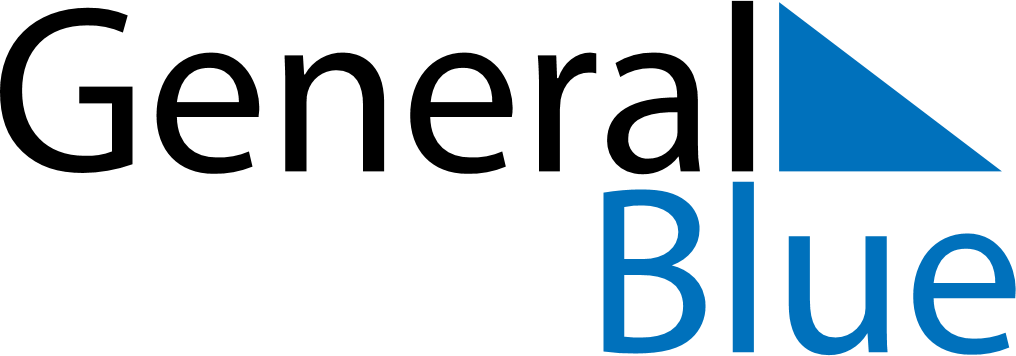 Weekly CalendarOctober 6, 2024 - October 12, 2024Weekly CalendarOctober 6, 2024 - October 12, 2024SundayOct 06SundayOct 06MondayOct 07TuesdayOct 08TuesdayOct 08WednesdayOct 09ThursdayOct 10ThursdayOct 10FridayOct 11SaturdayOct 12SaturdayOct 12My Notes